В 2021 году деятельность Государственного бюджетного учреждения города Москвы по работе с населением по месту жительства «Юго-Восток» шла в ногу с вызовами современности и осуществлялась в оффлайн- и онлайн-форматах.В настоящее время деятельность учреждения по работе с населением по месту жительства должна решать, прежде всего, социальные проблемы в регионе, предлагая новые модели образа жизни.Приоритетом остается улучшение жизни населения районов Юго-Восточного административного округа, повышение уровня досуга, здорового образа жизни, вовлеченности детей, молодежи и старшего поколения. Основные направления работы в 2021 годуВ 2021 году на территории районы Выхино-Жулебино осуществляло работу Государственное бюджетное учреждения г. Москвы Центр культуры, досуга и спорта «Истоки».Организация в 2021 году реализовывала следующие задачи:- привлечение детей, подростков, молодежи и населения к различным занятиям по интересам;- пропаганда и популяризация среди населения, воспитание культуры здорового образа жизни;- развитие у детей, подростков, молодежи и населения по месту жительства потребности в самореализации и самосовершенствованию;- привитие подростками, молодежи навыков самостоятельного решения сложных жизненных ситуаций, позитивного (бесконфликтного) общения, через организацию их совместной общественно-полезной деятельности, создание атмосферы сотрудничества в коллективе;- создание условий для реализации творческого потенциала, общения через коллективно-творческие дела в центре, на дворовых площадках, в микрорайоне, походах, поездках;- развитие системы молодежного, детского и семейного досуга и отдыха;- создание, развитие и поддержка клубов и объединений патриотической направленности;- обеспечение участия детей, молодежи и взрослых в окружных, региональных и межрегиональных мероприятиях;- формирование и поддержка деятельности молодежного волонтерского движения по пропаганде здорового образа жизни.Деятельность коллектива учреждения направлена на осуществление комплекса мероприятий для обеспечения безопасного пребывания детей, сотрудников, родителей.  Безопасные условия пребывания в учреждении – это, в первую очередь, условия, соответствующие противопожарным, санитарным и техническим нормам и правилам, возрастным особенностям занимающихся.В соответствии с распоряжением Роспотребнадзора в целях недопущения распространения заболевания новой коронавирусной инфекции (COVID-19) в ГБУ «Юго-Восток» в 2021 году было организовано проведение профилактических и дезинфекционных мероприятий.В ГБУ «Юго-Восток» имеются и поддерживаются в состоянии постоянной готовности первичные средства пожаротушения. Соблюдаются требования пожарной безопасности к содержанию помещений, эвакуационных выходов.В 2021 году ГБУ «Юго-Восток» было полностью укомплектовано кадрами.Штатная численность подразделения на территории района Выхино-Жулебино по состоянию на 31.12.2021 г. составила 35 ставок (АУП - 3 человека, основной персонал - 25 человек, вспомогательный персонал - 7 человек).Основой клубной работы, определяющей ее организационно-творческую стабильность, социально-культурную активность и общественную значимость, являются коллективы самодеятельного, художественного творчества, кружки в которых происходит массовый процесс культурно-творческой самореализации личности.Клубные формирования досугового объединения составляют внутренние ресурсы учреждения. Их работа осуществляется в направлении:-     развитие творческих способностей всех категорий населения.-  развитие любительского художественного творчества, широкое привлечение к участию в творчестве различных социальных групп населения;- организация досуга населения, гармоничное развитие личности, формирование нравственных качеств и эстетических вкусов;- приобретение знаний, умений и навыков в различных видах художественного творчества, развитие творческих способностей населения;- организация содержательного досуга населения;- художественно-эстетическое творчество, различные виды искусств;- физкультурно-оздоровительная и спортивная работа;- работа с различными категориями взрослого населения по передаче культурного наследия, продолжения семейных традиций, духовно-нравственного воспитания детей, подростков и молодежи.В 2021 году в подразделении на территории района Текстильщики действовали 9 клубных формирований, которые посещало 254 участника. Независимо от возраста и профессий в коллективах занимаются малыши, пенсионеры, работающая молодежь и школьники. Таким образом, деятельность клубных формирований помогает населению не только скрасить свой досуг, развивает творческие способности, но и дает возможность достигнуть определенных результатов.Большое внимание в учреждении уделено физкультурно-спортивному направлению, популяризации оздоровительных мер, мотивации занятий оздоровительными видами спорта.Учреждение осуществляет следующие виды деятельности в области спорта:проведение занятий в спортивных секциях и группах оздоровительной направленности;организацию и проведение массовых физкультурно-оздоровительных и спортивных мероприятий, фестивалей, праздников, конкурсов в области физической культуры и спорта;проведение мероприятий по военно-патриотическому воспитанию;подготовку команд и спортсменов для участия в соревнованиях.Бюджетных   секций спортивной и физкультурно-оздоровительной направленности на территории района Текстильщики – 8. Общее количество занимающихся составило 335 человек.Учреждение оказывает платные услуги в рамках ведения приносящей доход деятельности, на которые предусматриваются льготы на дополнительные (платные) услуги для следующих категорий потребителей:дети – сироты - бесплатно;дети по направлению отдела по взаимодействию с населением управ районов ЮВАО – бесплатно;дети, состоящие на учете в КДН – бесплатно;дети - инвалиды в возрасте до 16 лет – льгота 50%;дети из многодетных семей - льгота 50%.Вся работа учреждения в 2021 году проходила в соответствии с планом работы на текущий год на оказание досуговых и спортивных услуг. Основной объем и разнообразие форм проведения мероприятий рассчитаны на детскую, молодежную, разновозрастную аудитории.   Деятельность по организации внебюджетных культурно-досуговых формирований и спортивных секций в 2021 году не осуществлялась. В программе «Московское долголетие» ГБУ ЦКДС «Истоки» не участвовало.Потребность в досуге растет из года в год. Поколение сменяет поколение и уже старые формы культурно-досуговой деятельности не приемлемы для молодых. Если пожилые люди по-прежнему могут собираться на посиделки, вязать и петь песни, то молодым требуется более активный отдых. Поэтому учреждение находится в постоянном поиске новых форм работы с населением.В 2021 году для жителей района Текстильщики было реализовано 25 спортивных мероприятий с охватом 3360 человек, 13 культурно-массовых мероприятий с охватом 2080 человек.Большое внимание в учреждении уделено физкультурно - спортивному направлению, популяризации оздоровительных мер, мотивации занятий оздоровительными видами спорта. Безусловно, новые вызовы общества способствуют изменению форматов работы с населением. Осуществляется переход из онлайн-формата к оффлайн, применяются комбинированные методы.ГБУ «Юго-Восток» сегодня использует все доступные возможности для того, чтобы продолжать жить, действовать, работать и делать досуг населения интересным и продуктивным. Ведется работа по улучшению качества проводимых мероприятий, материально-технической базы, условий для комфортного пребывания населения, антитеррористический и противопожарной безопасности, подразделения обеспечены администраторами, камерами видеонаблюдения, проводятся текущие и капитальные ремонты зданий.№НазваниеАдрес занятийФ.И.О.Количество занимающихся1Цветик- семицветик8-я Текстильщиков, дом 15Кудимова Валентина Борисовна362Радуга8-я Текстильщиков, дом 15Кудимова Валентина Борисовна403Рукоделие8-я Текстильщиков, дом 15Лысова Юлия Вячеславовна164Волшебный квиллинг8-я Текстильщиков, дом 15Лысова Юлия Вячеславовна365Малышок8-я Текстильщиков, дом 15Сладковская Дарья Петровна226Пой, гитараУл. Артюхиной, дом 20Семашко Алексей Михайлович157Солнышко8-я Текстильщиков, дом 15Мельник Лида Владимировна498РосинкаУл. Артюхиной, дом 20Глушкова Василина Васильевна179КамертонУл. Артюхиной, дом 20Глушкова Василина Васильевна23№НазваниеАдрес занятийФ.И.О.Количество занимающихся1Клуб здоровья8-я Текстильщиков, дом 15Максулев Максим Игоревич432Чой Кван До8-я Текстильщиков, дом 15Дададжанов Абубакр Атхамович443Линия танца8-я Текстильщиков, дом 15Плахотникова Влада Юрьевна464Танцы8-я Текстильщиков, дом 15Останкова Алена Викторовна385Тхэквондо8-я Текстильщиков, дом 15Сухарев Сергей Николаевич466Пинг-понг8-я Текстильщиков, дом 15Швархалев Дмитрий Владимирович287Настольный теннис8-я Текстильщиков, дом 15Швархалев Дмитрий Владимирович198Дзюдо8-я Текстильщиков, дом 15Фомин Андрей Сергеевич71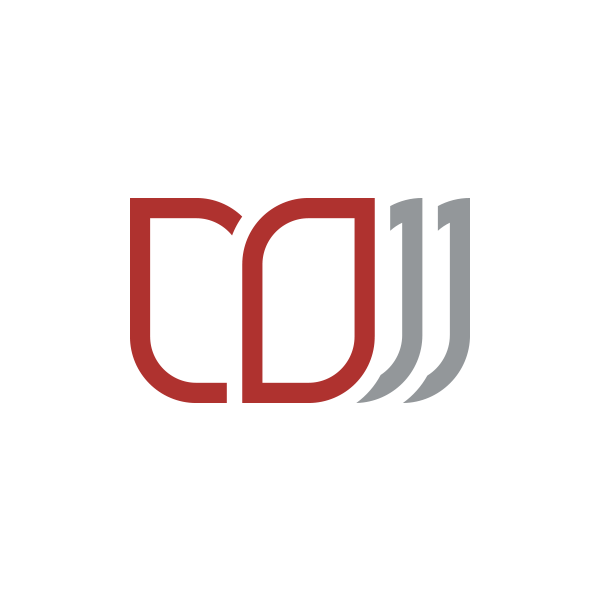 